        UNITED PRESBYTERIAN CHURCH	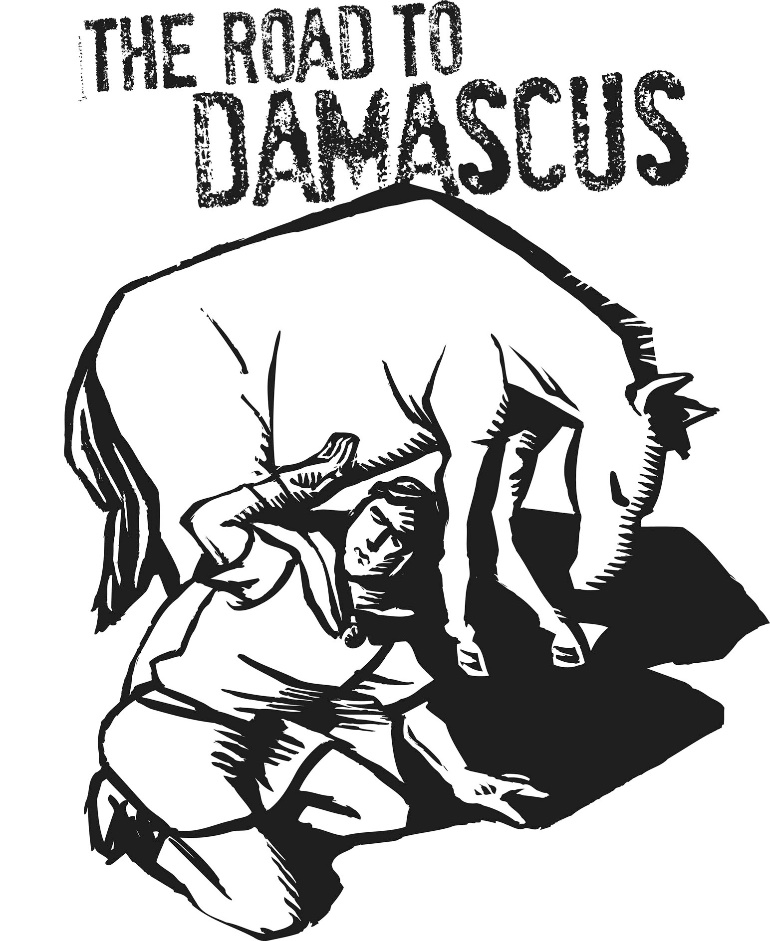 			      12 Yardville-Hamilton Square Road 			  	    Yardville, NJ 08620			   	    Phone: (609) 585-5770		                   	     (609) 585-5674 fax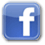 			   	      www.upcnj.org.		                   	      April 29, 2018WELCOMEWelcome! You have come to hear the Word of God, and you shall hear it read and preached. But we hope that by hearing it, you will also meet the Word of God, the Living Word, Jesus, our Master and Savior. And we pray that you will leave our church equipped to serve him more faithfully and effectively.SERVICE FOR THE LORD’S DAYApril 29, 2018PRELUDE			     “Beautiful Savior”				arr. L. SmithANNOUNCEMENTSPRAYER HYMN	                   “God of Compassion, in Mercy Befriend Us”		       261God of compassion, in mercy befriend us;Giver of grace for our needs all availing,Wisdom and strength for each day do Thou send us,Patience untiring and courage unfailing.WE COME TO WORSHIP GODCALL TO WORSHIP  Leader: O God Almighty, who cleansed the lips of the prophet Isaiah with a burning coal:
  People: Cleanse our hearts and lips:
    Leader: Grant that we be cleansed with your mercy, 
  People: That we may be able to proclaim your holy Gospel effectively:
    All: Through Jesus Christ our Lord. Amen.
						-adapted from a prayer by Saint Ambrose.*HYMN                   	“Stand Up and Bless the Lord”				                   491CALL TO CONFESSION                                                                                                      PRAYER OF CONFESSION    Our God, whose Son is the light of the world,
in his penetrating light we acknowledge our darkness,
in his constant grace, our careless love;
in his generous giving, our sordid grasping;
in his equal justice, our dire prejudice;
in his fortitude, our fearful failure;
in his inclusive love, our deep divisions;
in his pure sacrifice, our soiling sins.
But in his Cross is our forgiveness,
and in his resurrection our enduring hope.
This pardon and this promise now we claim,
in penitence and faith, through Jesus Christ our Lord. Amen.ASSURANCE OF PARDON*GIVE GLORY TO GOD                     “Glory Be to the Father”			                   577Glory be to the Father, and the Son, and the Holy Ghost;As it was in the beginning, is now, and ever shall be,World without end. Amen.As it was in the beginning, is now, and ever shall be,World without end. Amen.Amen. Amen. Amen. Amen.Amen. Amen. Amen.PRAYER FOR ILLUMINATIONOLD TESTAMENT LESSON						Isaiah 6:1-8	1 In the year that King Uzziah died, I saw the Lord sitting on a throne, high and lofty; and the hem of his robe filled the temple. 2 Seraphs were in attendance above him; each had six wings: with two they covered their faces, and with two they covered their feet, and with two they flew. 3 And one called to another and said: "Holy, holy, holy is the Lord of hosts; the whole earth is full of his glory." 4 The pivots on the thresholds shook at the voices of those who called, and the house filled with smoke. 5 And I said: "Woe is me! I am lost, for I am a man of unclean lips, and I live among a people of unclean lips; yet my eyes have seen the King, the Lord of hosts!" 	6 Then one of the seraphs flew to me, holding a live coal that had been taken from the altar with a pair of tongs. 7 The seraph touched my mouth with it and said: "Now that this has touched your lips, your guilt has departed and your sin is blotted out." 	8 Then I heard the voice of the Lord saying, "Whom shall I send, and who will go for us?" And I said, "Here am I; send me!"  CHILDREN’S SERMON	       “What Can God Do With a Bully?”	         Rev. Jean B. PintoANTHEM                                                 “Kum Bah Yah”		         African-American	NEW TESTAMENT LESSON						               Acts 9:10-19	10 In Damascus there was a disciple named Ananias. The Lord called to him in a vision, “Ananias!” “Yes, Lord,” he answered. 11 The Lord told him, “Go to the house of Judas on Straight Street and ask for a man from Tarsus named Saul, for he is praying. 12 In a vision he has seen a man named Ananias come and place his hands on him to restore his sight.” 	13 “Lord,” Ananias answered, “I have heard many reports about this man and all the harm he has done to your holy people in Jerusalem. 14 And he has come here with authority from the chief priests to arrest all who call on your name.” 	15 But the Lord said to Ananias, “Go! This man is my chosen instrument to proclaim my name to the Gentiles and their kings and to the people of Israel. 16 I will show him how much he must suffer for my name.” 	17 Then Ananias went to the house and entered it. Placing his hands on Saul, he said, “Brother Saul, the Lord—Jesus, who appeared to you on the road as you were coming here—has sent me so that you may see again and be filled with the Holy Spirit.” 18 Immediately, something like scales fell from Saul’s eyes, and he could see again. He got up and was baptized, 19 and after taking some food, he regained his strength. Saul spent several days with the disciples in Damascus. SERMON	                “You Have the Wrong Number”                                 Rev. Jean B. PintoMOMENT FOR QUIET REFLECTION*HYMN			“Here I Am, Lord”				       525 Joys and concerns may be written on the pew cards and given to the ushers during this hymn. They will be shared during the prayers of the people, unless you mark them confidential.WE RESPOND TO GOD’S WORD *AFFIRMATION OF FAITH			                                             The Apostles’ Creed	I believe in God the Father Almighty, Maker of Heaven and earth. And in Jesus Christ his only Son our Lord; who was conceived by the Holy Ghost, born of the Virgin Mary, suffered under Pontius Pilate, was crucified, dead, and buried; he descended into hell; the third day he rose again from the dead; he ascended into heaven, and sitteth on the right hand of God the Father Almighty; from thence he shall come to judge the quick and the dead.	I believe in the Holy Ghost; the holy catholic church; the communion of saints; the forgiveness of sins; the resurrection of the body; and the life everlasting. Amen.PRAYERS OF THE PEOPLE AND THE LORD’S PRAYERCONGREGATIONAL RESPONSEHear our prayer, O Lord. Hear our prayer, O Lord.Incline Thine ear to us, and grant us Thy peace.CALL FOR THE OFFERINGOFFERTORY		    “Blest Be the Tie That Binds”				arr. F. Ritter*WE GIVE PRAISE AND THANKS TO GOD					       (tune #455)Praise God from whom all blessings flow; Praise Him all creatures here below;Alleluia, Alleluia. Praise Him above ye heav’nly host; Praise Father, Son, and Holy Ghost.Alleluia! Alleluia! Alleluia! Alleluia! Alleluia!*PRAYER TO DEDICATE OUR GIFTS     Your abundance is without measure and cannot be defined or contained, gracious Lord. It spills out, overflowing into our world and our lives. We thank you and praise you for the wondrous gifts of your Spirit. May these offerings contribute to the peace and wholeness of your creation. Amen.*HYMN			“Somebody’s Knocking at Your Door”			       382POSTLUDE		“We Believe In One True God”			arr. B. Glyncannon*WE RECEIVE GOD’S BLESSINGLiturgist:Jim DixonFlowers: Given By Gina Efaw & Tom Zeyack Jr. In Memory of our Fathers Bob and Tom Sr.Greeters & Ushers: Lydia Patterson & Joan ReidUPCOMING EVENTS April 29th – May 5th                Sunday—April 29th                            9:30 am E3 Worship Service	                                9:30 am Adult Sunday School	                              11:00 am Traditional Worship Service	                               	                           		  6:00 pm Youth Group		  Monday- April 30th                         12:00 pm AA			8:00 pm NA		 	                                Tuesday- May 1st  	   10:00 am UPW	   12:00 pm AA                                                           5:00 pm C.E. Wednesday-May 2nd                        6:30 pm Bear Cub Scouts	    7:00 pm AA	  	   	 		                                                                                  Thursday—May 3rd             	    7:00 pm Girl Scouts	   	    8:00 pm AAFriday------May 4th                           8:00 pm AA                       	    Sunday— May 5th                            9:30 am Adult Sunday School	    9:30 am E3 Communion Worship	  10:15 am Coffee Hour (Facilities)	  	  11:00 am Traditional Communion Worship Service	    6:00 pm Youth GroupThere are large print bulletins available.  Please see an usher if you need this service.Congregational Meeting - Notice is hereby given that the Session of the United Presbyterian Church of Yardville calls a Congregational Meeting for Sunday, May 6th, 2018, immediately following 11:00 a.m. worship, in the church sanctuary at 12 Yardville Hamilton-Square Road, Yardville, NJ.This Congregational Meeting is called to:1.     Request that the Presbytery of Monmouth dissolve the pastoral relationship between Reverend Jean B. Pinto and the United Presbyterian Church of Yardville effective September 1, 2018;2.     Authorize Session to approve the Minutes of this Special Congregational Meeting on behalf of the congregation.No other business will be conducted at this Congregational Meeting. This action was taken at a stated Session Meeting, April 16th, 2018.Reverend Jean B. Pinto          Elder Rosemarie WalesModerator                               Clerk of SessionUPW - will have its meeting on Tuesday, May 1, 2018 at 10:00 am in Fellowship Hall.  A discussion of Chapter 5 entitled “What Are You Chasing?” of the new book Discovering God's Will For Your Life by Sheila Walsh will take place during this meeting. All women of the church are cordially invited to join! After the meeting that is done at Noon, those women who would like to go for lunch are invited to go to a local restaurantALL WOMEN OF THE CHURCH! Please mark your calendars! You will be singing an anthem on Sunday, May 13th – Mother’s Day.  It will be “In the Garden” with CD accompaniment. (Based on the familiar hymn)  There will be a rehearsal after the 11 am service on May 6th for about 15 minutes.  It will be beautiful!  Come join in song!  We will also go through this anthem on Sunday, May 13th at 10:30am before service.Survivors - will meet in UPC’s parking lot at 10:30 am on May 10, 20187 for Brunch at Pandora Diner in Mt. Holly, and then proceed to the Smithville Mansion Complex for a tour. This industrial complex was fueled by water power and through the years was home to industries like calico printing, and wood working (foundry) machinery If you plan to attend make your reservation with Rita Peterson 259-7256 or email ritapete@optonline.net.  All seniors of the church and their friends are welcome to join the Survivors for an interesting tour and wonderful lunch with much fellowship.Our Mission StatementWe are called by Jesus Christ and empowered by the Holy Spirit to celebrate and share the love of God with grace and joy.Gracefully and joyfully we seek to share our gifts in the community through:Open DoorsDiverse WorshipInnovative Education   Creative Mission   Dynamic Service                                                                           PRAYER REQUESTSHealing – for all those ill with cancer, undergoing surgery as well as treatment for cancer including Laura Burdge & Betsy Holderried; Sally Bailey – breast cancer; Sylvia – return of cancer; Steve Gabel – operation & chemo; Nicole Sgizer – brain tumor;  Carl – bladder cancer; Lynn Lasser - tests; Livia – diagnosed with Stage 4 colon cancer; Carol & Al D’Amico; John Demeter; Lenny; Dan Rose; Mathew Johnson; Pam Rose; Scott Rose; John Borek; Bud; Margaret Archibald’s niece – Fiona suffering from rectal cancer; a family member of the LaCrosse family suffering from Crohn’s Disease, her children’s needs as well as help with insurance coverage for treatment; Mike McHugh; for those awaiting test results; Mr. & Mrs. Walter who are both in failing health ,as well as strength/support for their family members; John – recovering from surgery/rehab; Linda Ramos; for those in hospital, or, having surgery and in recuperation – including Fred Goldenbaum; Doris Thorn; Helen McKeins; Jaden – surgery on foot; Barb – fell at home badly bruising herself; Jim Jacobs – recuperating from surgery;   Linda Tadlock – suffering from complications from MS & in the hospital: Reva Rinehart;  Lew Rogers – heart; Jenna Ciambelluca; Ruth Zeyack – heart; Debbie Krevor - leg; Brian – hospitalized with a broken neck and back; Mr. Hrabcheck – recovering from pneumonia; Mike – recovering from back surgery; Girja Singh – hospitalized with pulmonary edema;  Matt Machin; Charlie – hospitalized with kidney failure; Fred – heart issues recuperating as well as also home; Crystal Purvis; Rosemary Bateham – suffering from Alzheimer’s and moved to a nursing home in Monmouth Junction; for those in need of improved health including Frank & Marilyn Kostar; Karen & Keith, Donna, Violet, Carl Ezzo; Susan Anthony; Audrey Barkelow – healing;  Dot Brocaloni; Walt; John; Lisa;  Michelle – sore ankle; Tom; Tony; Carl, friends of the LaCrosse family suffering from depression; those having personal problems like Paul McHugh;  Carly Mauer; French family – reconciliation.Thanksgiving: for the birth of Jonah Robert Machin, that Maeve and Kaira Pinto Singh arrived home safely from Israel.Comfort: for the Bereaved family & friends of Dave CarleBecause of your stewardship commitment, the United Presbyterian Church is supporting the ministries of:The Presbyterian Church (U.S.A.) through Monmouth Presbytery; the Synod of the Northeast, and the General Assembly.Mobile Meals of Hamilton TownshipPrinceton Theological Seminary Scholarship FundTrenton Area Habitat for HumanityTrenton Area Rescue MissionPresbyterian Camp at JohnsonburgTrenton Area Soup KitchenPearson Memorial Food BankWomanspaceHomefrontCHURCH STAFFMinisters: All the Members of the CongregationPastor:  Rev. Jean B. Pinto (737-8011) jeanbpinto@gmail.comPastors Emeriti: Rev. Terry E. Fouse and Rev. John H. MilneOrganist: Marilyn Machmer Choir Director:  Michael MrazChurch Secretary: Michael MrazPrayer Chain: Daytime: Carol Heberling (298-2594); Betty Reinert (585-5770)                        Evening: Gail Fouse (585-3248); Joyce Vaughn (888-1187)